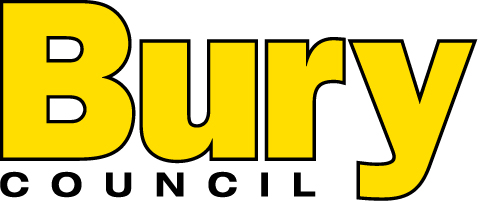 BUSINESS & PLANNING ACT 2020 PART 2 amended by The Business and Planning Act 2020 (Pavement Licences) (Coronavirus) (Amendment) Regulations 2023TABLES AND CHAIRS ON THE HIGHWAY AT INSERT BUSINESS NAME, ADDRESS I/We (1), give notice that on (2) [I/we] applied to Bury Council for a ‘Pavement Licence’ at: (3) known as (4) The application is for: (5) Any person wishing to make representations regarding this application may do so by email to traffic@bury.gov.uk quoting the address of the proposal, to be received by: (6) The application and information submitted is published at www.bury.gov.uk/streetcafelicence Or can be requested by email to traffic@bury.gov.uk or via 0161 253 5353.  Signed ......................................................................  Dated (7) ....................................................................  Guidance notes:  Substitute the numbers with the following information: (1) name of applicant  (2) date the application is made (i.e. submitted) (3) postal address of premises  (4) name premises is known by  (5) brief description of application, including times of day & days of week the furniture will be placed (e.g. outdoor seating to the front of the premises for serving of food and drink, Monday – Thursday 10am – 6pm).  (6) last date for representations being the date 7  days after the date the application is submitted to the local authority (excluding public holidays)(7) date the notice was first displayed (must be the same date as (2)) 